DOHODA O POSTOUPENÍ SMLOUVYUNICO.ai CZ, s.r.o.IČO: 061 18 313se sídlem: Krakovská 1256/24, Nové Město, 110 00 Praha 1, zapsaná v obchodním rejstříku pod spis. zn. C 276457 vedenou u Městského soudu v Prazezastoupená jednatelem: Pavlem Kordíkem (postupitel, dále jen „UNICO.AI“)aUNICO.Analytics s.r.o.IČO: 074 80 130se sídlem: Krakovská 1256/24, Nové Město, 110 00 Praha 1, zapsaná v obchodním rejstříku pod spis. zn. C 301719vedenou u Městského soudu v Praze zastoupená jednatelem: Vojtěchem Noskem(postupník, dále jen „UNICO.Analytics“) aZápadočeská univerzita v Plzni IČO:497 77 513se sídlem: Univerzitní ulice 2732/8, 301 00, Plzeň zastoupená: Ing. Petrem Benešem, kvestorem (postoupená strana, dále jen „Výzkumná organizace“)UNICO.AI, UNICO.Analytics a Výzkumná organizace společně též „Strany“, samostatně i jako „Strana“uzavírají v souladu s ustanovením  §  1895  a  následující  zákona  č.  89/2012  Sb., občanský zákoník, ve znění pozdějších předpisů (dále jen „občanský zákoník“) tuto dohodu o postoupení smlouvy (dále jen „Dohoda“)ÚVODNÍ USTANOVENÍVýzkumná organizace a UNICO.AI uzavřeli dne 22. 2. 2019 rámcovou smlouvu o spolupráci (dále jen „Rámcová smlouva“). Na základě Rámcové smlouvy bylamezi nimi dne 14. 3. 2023 uzavřena prováděcí smlouva na realizaci v ní specifikovaných projektů (dále jen „Prováděcí smlouva“).Vzhledem k vnitřní restrukturalizaci skupiny UNICO, jíž jsou UNICO.AI a UNICO.Analytics součástí, mají být závazky z Rámcové smlouvy a  Prováděcí smlouvy dále plněny společností UNICO.Analytics, přičemž Výzkumná organizaces touto změnou souhlasí.Vzhledem k výše uvedenému uzavírají Strany  tuto  Dohodu,  na  základě  níž postoupí UNICO.AI Rámcovou smlouvu a Prováděcí smlouvu UNICO.Analytics.PŘEDMĚT SMLOUVYUNICO.AI jako postupitel postupuje Rámcovou smlouvu a Prováděcí smlouvu a UNICO.Analytics jako postupník práva a povinnosti z postupovaných smluv přijímá.Rámcová smlouva a Prováděcí smlouva se postupují bezúplatně.Výzkumná organizace jako postoupená strana s postoupením Rácové smlouvy a Prováděcí smlouvy vyjadřuje svůj souhlas a potvrzuje jej podpisem této Dohody. Postoupení je vůči Výzkumné organizaci účinné dnem podpisu této Smlouvy.UNICO.AI předá UNICO.Analytics všechny dokumenty, doklady či nezbytné informace související s Rámcovou smlouvou a Prováděcí smlouvou.ZÁVĚREČNÁ USTANOVENÍStrany  souhlasí  s uveřejněním   této   Dohody   v registru   smluv   podle   zákona č. 340/2015 Sb., o registru smluv, ve znění pozdějších předpisů, které zajistí Výzkumná organizace.Je-li některé ujednání  v Dohodě zdánlivé,  neplatné  nebo  nevymahatelné,  nemá to vliv na existenci či platnost  Dohody  jako  celku.  Na  místo  zdánlivého, neplatného či nevymahatelného ujednání vstoupí taková právní úprava,  jejíž  účinky  se  nejvíce podobají   hospodářskému   cíli,   který  Strany   sledují.   Přitom se   přihlédne zejména  k okolnostem,  za  nichž  byla  Dohoda  uzavírána,  jakož  i k tomu,  aby  byly práva a povinnosti Stran poctivě uspořádány.Tato Dohoda a právní  vztahy  s ní  související  se  řídí  právním  řádem  České republiky, zejména pak občanským zákoníkem.Spory z této Dohody nebo z ní  vyplývající,  které  se  nepodaří  vyřešit  smírně, rozhodne příslušný soud České republiky.Dohoda je vyhotovena ve třech stejnopisech, přičemž každá Strana obdrží jeden stejnopis.V Praze dne 		V Praze dne 	UNICO.ai CZ, s.r.o.	UNICO.Analytics s.r.o.Jméno: Funkce:Pavel Kordík jednatelJméno: Funkce:Vojtěch Nosek jednatelV Plzni dne 	Západočeská univerzita v Plzni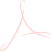 Jméno: Funkce:Ing. Petr Beneš kvestor